УТВЕРЖДЕНО   Постановлением Администрации   Головинского СП  от 02.08. 2017 №  96                                                                                                                                				                                                           № 			Схема адресного плана д. Забелино Угличского района Ярославской области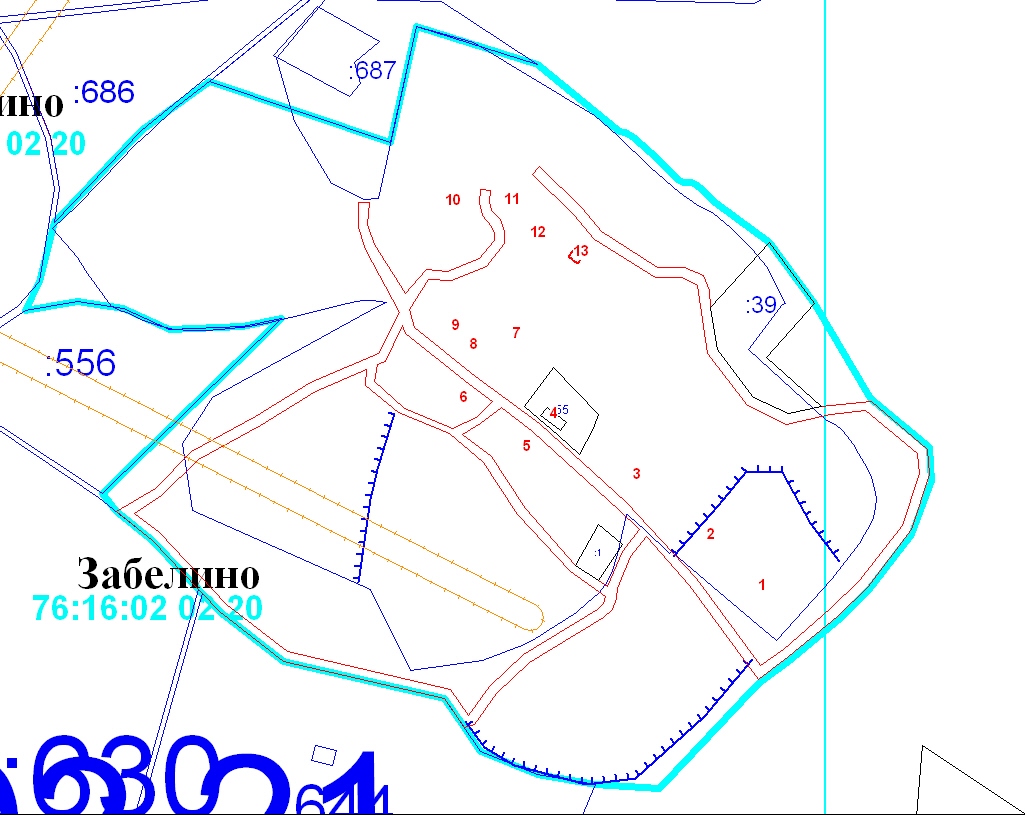 УТВЕРЖДЕНОПостановлением Администрации  Головинского СП                                      от  02.08.2017  № 96	 Список объектов недвижимости, которым присваивается адресВид объектаКадастровый номер дома (при наличии)Номер дома ФИО владельца Номер квартиры/помещения№ п/п-----1жилой дом1-2жилой дом2-3жилой дом3-4жилой дом76-76-10/018/2010-2824Шустров Сергей Викторович5жилой дом5-6жилой дом6-7жилой дом6А-8жилой дом7-9жилой дом8-10жилой дом9-11жилой дом10-12жилой дом11-13жилой дом12-14жилой дом13-